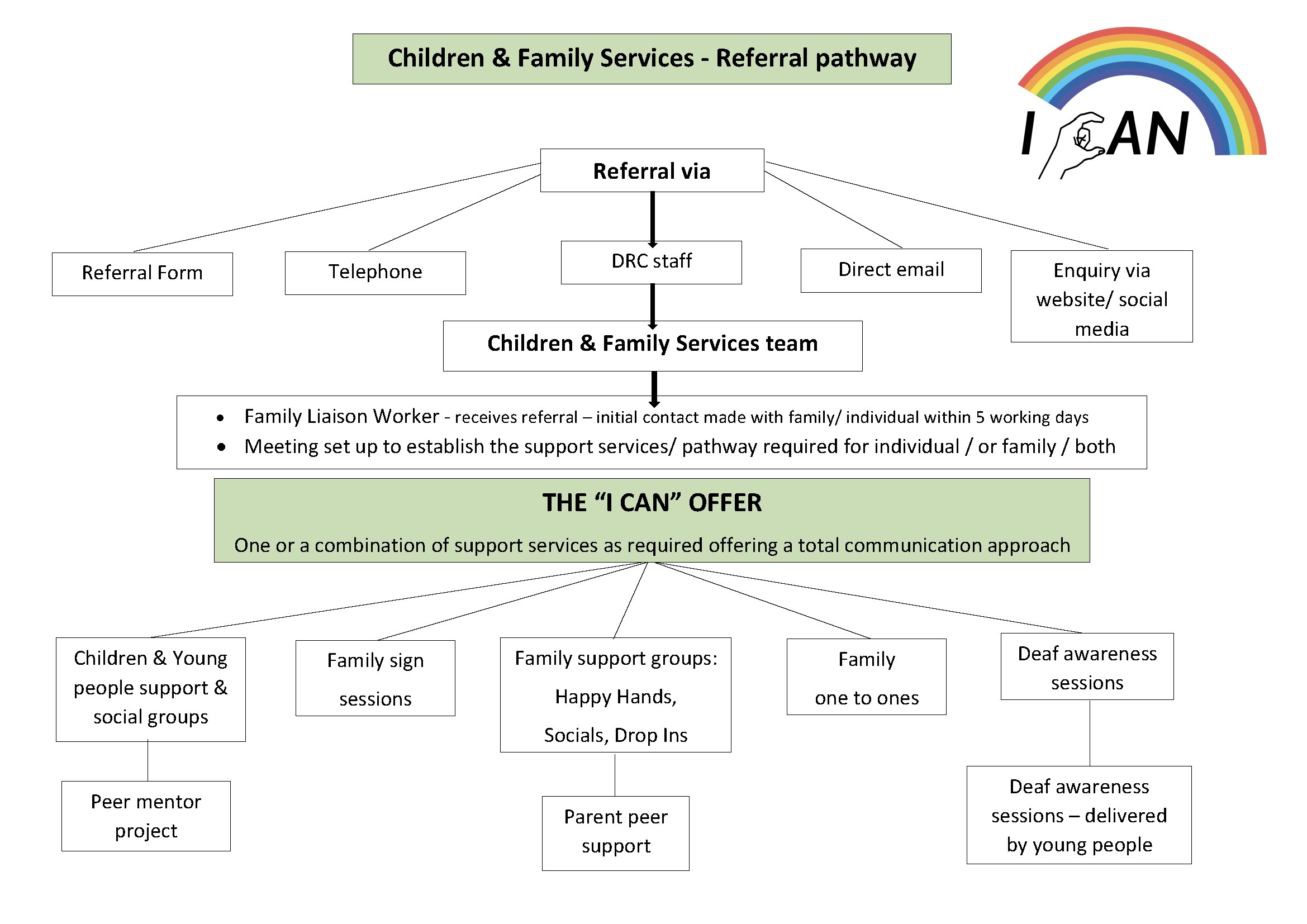 Please return the completed from to ICAN@deafnessresourcecentre.org or mail to: Children, Young people and family Deafness Resource Centre, 32-40 Dentons Green Lane, St Helens, WA10 2QBPhoto / Video Permission FormAt the DRC we would like to take photographs/videos of the group which could include yourself and/or your child(ren).We may wish to include these photographs/videos in future promotional material such as leaflets, Facebook pages, websites etc. Could you please indicate if we have permission to use yours and/or you child’s photographs/videos and where we may do so by completing the information below?Thank you.ConsentPlease tick the appropriate boxes belowName: _______________________________________________	      (If appropriate)Name of Child (1) ______________________________________	    Name of Child (2) ______________________________________	Name of Child (3) ______________________________________	Relationship to child (if appropriate): _______________________Signature: ____________________________________________Date: ________________________________________________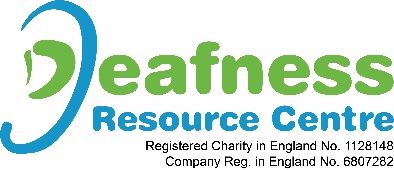 CUSTOMER PRIVACY NOTICEHere at the Deafness Resource Centre we take your privacy seriously and will only use your personal information to administer your account and to provide the products and services you have requested from us. The DRC will never share your personal data with third-parties without your consent.  Your data will be stored and disposed of securely and only used for the purposes stated above.  If you agree to your personal data being processed as outlined above please sign below to confirm consent. You have a right to access your personal data at any time and consent to process the data can be withdrawn.Failure to provide personal data may result in the DRC being unable to provide services or enter into an agreement with you.From time to time we would like to contact you with details of other [products]/ [offers]/[services]/[competitions] we provide. If you consent to us contacting you for this purpose please tick to say how you would like us to contact you: Post ☐ 	Email ☐ 	Telephone ☐ 	Text message ☐ Signed:……………………………………………….					PRINT name:Date:Deafness Resource Centre Ltd32-40 Dentons Green LaneSt Helens WA10 2QBData Protection Lead – Chief OfficerContact details: telephone 01744 23887Email: helen.fitzgerald@deafnessresourcecentre.org Further guidance: ICO.org.ukDate of referralYoung person aware of referral? Young person aware of referral? Young person aware of referral? Young person aware of referral? Yes/NoPerson making referralPerson making referralContact DetailsContact DetailsOrganisation EmailEmailReason for ReferralYoung Person DetailsYoung Person DetailsYoung Person DetailsYoung Person DetailsYoung Person DetailsYoung Person DetailsName DOBDOBAddressAddressAddressPostcodePostcodeParent/Carer Details Parent/Carer Details Parent/Carer Details Parent/Carer Details Parent/Carer 1HomeEmail MobileAddressParent/Carer 2HomeEmailMobileAddressSensory Information Sensory Information Sensory Information Sensory Information Sensory Information Sensory Information Sensory Information Sensory Information Sensory Information Sensory Information Sensory Information DeafHard of hearingHard of hearingHard of hearingHearingHearingDeafblindCommunication preferenceCommunication preferenceCommunication preferenceCommunication preferenceCommunication preferenceCommunication preferenceCommunication preferenceCommunication preferenceCommunication preferenceCommunication preferenceCommunication preferenceBSL userBSL userBSL userSSE userSSE userSSE userLip readerLip readerEnglish English English Other Other Other Assistive TechnologyAssistive TechnologyAssistive TechnologyAssistive TechnologyAssistive TechnologyAssistive TechnologyAssistive TechnologyAssistive TechnologyAssistive TechnologyAssistive TechnologyAssistive TechnologyHearing Aid Hearing Aid Hearing Aid Cochlear ImplantCochlear ImplantCochlear ImplantBone Conduction Bone Conduction Middle Ear Implant Middle Ear Implant Middle Ear Implant Auditory Brainstem ImplantAuditory Brainstem ImplantAuditory Brainstem ImplantNone None Other Other Other Additional Information Additional Information Additional Information Would like further information about… (please tick all that apply)Would like further information about… (please tick all that apply)Would like further information about… (please tick all that apply)Would like further information about… (please tick all that apply)Would like further information about… (please tick all that apply)Would like further information about… (please tick all that apply)Would like further information about… (please tick all that apply)Would like further information about… (please tick all that apply)Family Groups (including: Happy Hands, social groups, peer support for adults, family activities)Family Sign languageEquipmentAdvocacyYouth GroupsDeaf AwarenessVolunteeringOtherI CAN project (support for children, young people and families)Peer mentor/ buddy support (for children and young people)Fundraising supportOFFICE USE ONLYOFFICE USE ONLYDate Received Date Received MethodReferred toContact with family made Contact with family made Yes/NoYes/NoYes/NoDate Medical Information Medical Information Medical Information Medical Information Medical Information Medical Information Does your child have any known medical conditions or disabilities? Does your child have any know allergies?Last tetanus injectionDoctor name  Phone NumberPhone NumberDoctors Address PostcodePostcodeDoes your child require additional support; either as a result of disability or through individual circumstances or preferences? Please let us know so that we can better plan for everyone to take part.Does your child require additional support; either as a result of disability or through individual circumstances or preferences? Please let us know so that we can better plan for everyone to take part.Does your child require additional support; either as a result of disability or through individual circumstances or preferences? Please let us know so that we can better plan for everyone to take part.Does your child require additional support; either as a result of disability or through individual circumstances or preferences? Please let us know so that we can better plan for everyone to take part.Does your child require additional support; either as a result of disability or through individual circumstances or preferences? Please let us know so that we can better plan for everyone to take part.Does your child require additional support; either as a result of disability or through individual circumstances or preferences? Please let us know so that we can better plan for everyone to take part.Education InformationEducation InformationEducation InformationEducation InformationEducation InformationEducation InformationNursery Name School Name Year of startIn what year will your child enterIn what year will your child enterHigh SchoolCollegeEmergency Phone Numbers  Emergency Phone Numbers  Emergency Phone Numbers  Emergency Phone Numbers  Emergency Phone Numbers  Emergency Phone Numbers  Please list suitable contacts if you are unavailable in case of an emergencyPlease list suitable contacts if you are unavailable in case of an emergencyPlease list suitable contacts if you are unavailable in case of an emergencyPlease list suitable contacts if you are unavailable in case of an emergencyPlease list suitable contacts if you are unavailable in case of an emergencyPlease list suitable contacts if you are unavailable in case of an emergencyName PhoneRelationship NamePhoneRelationshipName PhoneRelationshipName PhoneRelationshipConsent (Complete appropriate)Consent (Complete appropriate)Consent (Complete appropriate)Consent (Complete appropriate)Consent (Complete appropriate)Consent (Complete appropriate)In the event that reasonable attempts to contact me at one of the numbers provided have been unsuccessful, I hereby give my consent for:The administration of any treatment deemed necessary by a doctor or dentistThe transfer of my child to hospitalIn the event that reasonable attempts to contact me at one of the numbers provided have been unsuccessful, I hereby give my consent for:The administration of any treatment deemed necessary by a doctor or dentistThe transfer of my child to hospitalIn the event that reasonable attempts to contact me at one of the numbers provided have been unsuccessful, I hereby give my consent for:The administration of any treatment deemed necessary by a doctor or dentistThe transfer of my child to hospitalIn the event that reasonable attempts to contact me at one of the numbers provided have been unsuccessful, I hereby give my consent for:The administration of any treatment deemed necessary by a doctor or dentistThe transfer of my child to hospitalIn the event that reasonable attempts to contact me at one of the numbers provided have been unsuccessful, I hereby give my consent for:The administration of any treatment deemed necessary by a doctor or dentistThe transfer of my child to hospitalIn the event that reasonable attempts to contact me at one of the numbers provided have been unsuccessful, I hereby give my consent for:The administration of any treatment deemed necessary by a doctor or dentistThe transfer of my child to hospitalName Signed Date I do not give my consent for emergency medical treatment of my child. In the event of any illness or injury requiring treatment, I wish DRC to take no action or to:I do not give my consent for emergency medical treatment of my child. In the event of any illness or injury requiring treatment, I wish DRC to take no action or to:I do not give my consent for emergency medical treatment of my child. In the event of any illness or injury requiring treatment, I wish DRC to take no action or to:I do not give my consent for emergency medical treatment of my child. In the event of any illness or injury requiring treatment, I wish DRC to take no action or to:I do not give my consent for emergency medical treatment of my child. In the event of any illness or injury requiring treatment, I wish DRC to take no action or to:I do not give my consent for emergency medical treatment of my child. In the event of any illness or injury requiring treatment, I wish DRC to take no action or to:Name SignedDate YESNODeafness Resource Centre WebsiteDeafness Resource Centre Facebook – Public PageDeafness Resource Centre TwitterDeafness Resource Centre InstagramHappy Hands Facebook – Closed GroupHappy Hands Facebook – Public PageHappy Hands TwitterHappy Hands WebsiteDeaf Active Facebook – Closed GroupPromotional MaterialNewsletters	Other organisations (e.g. NDCS, Children in Need, Signature)